Opdracht: de wondervraag                                 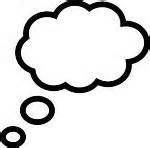 Stel je eens voor dat we over 2 jaar op bezoek komen in (naam Locatie). Er zijn werkelijk allemaal wonderen gebeurd die je niet had kunnen bedenken. Jullie hebben prijzen gewonnen en staan in de regio bekend als (positief kernthema).  Het positief kernthema is overal, bij iedereen en op elk moment. De bouwstenen voor succes zijn volledig toegepast. Mantelzorgers, vrijwilligers, partners zijn razend enthousiast en vol van energie over dit resultaat. Wat vertellen zij?…. wat vertellen jullie als partners over jullie werkwijze, wat is het beste van wat jullie hebben laten zien? … wat vertellen mantelzorgers over wat jullie hebben bereikt met de samenwerking en wat dit voor hen betekent? ….en wat laat Tegenlicht zien als het grootste succes dat jullie hebben bereikt in de samenwerking met mantelzorgers? 